AbreviaturasResumenAntecedentesObjetivosMétodoResultadoConclusiónPalabras clave:AbstractBackgroundMain objectiveMethodologyResultsConclusionKey wordsIntroducciónJustificaciónObjetivosObjetivo general:Objetivos específicos:.Material y métodosDiseño:Participantes: Recogida de datosAnálisis estadístico:Resultados y DiscusiónConclusionesPosibles carencias del estudio (limitaciones)Propuestas Bibliografía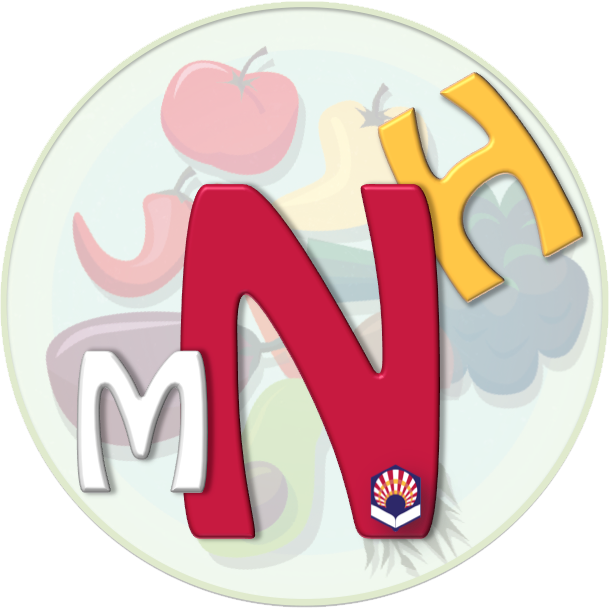 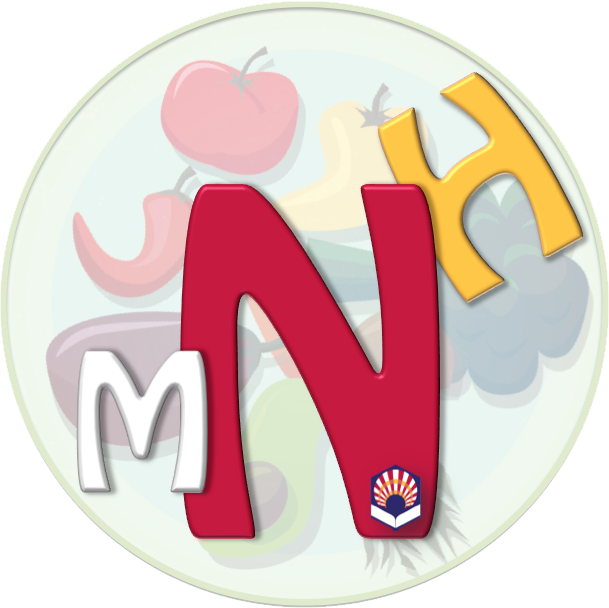 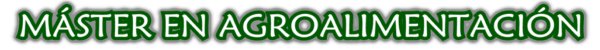 